무궁테라스        2019년9월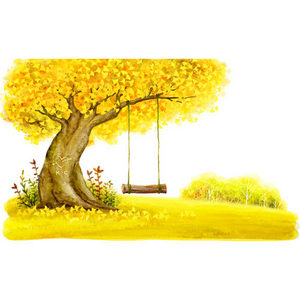 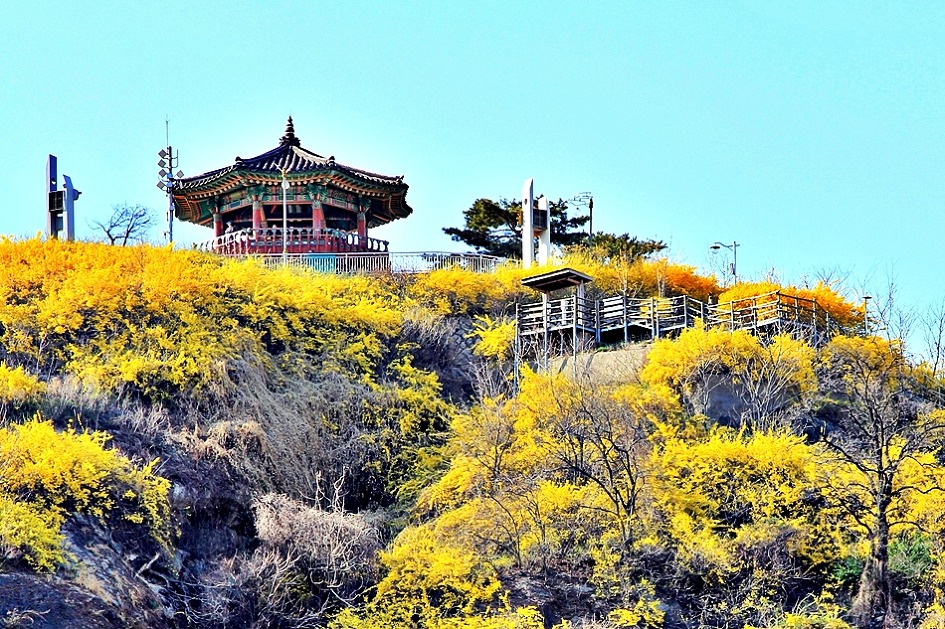 SundayMondayTuesdayWednesdayThursdayFridaySaturday12 노동절 공휴일3  성경공부  9시456중부시장 10시반7    합창반 3시   8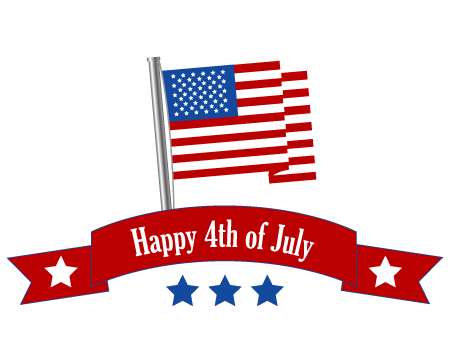 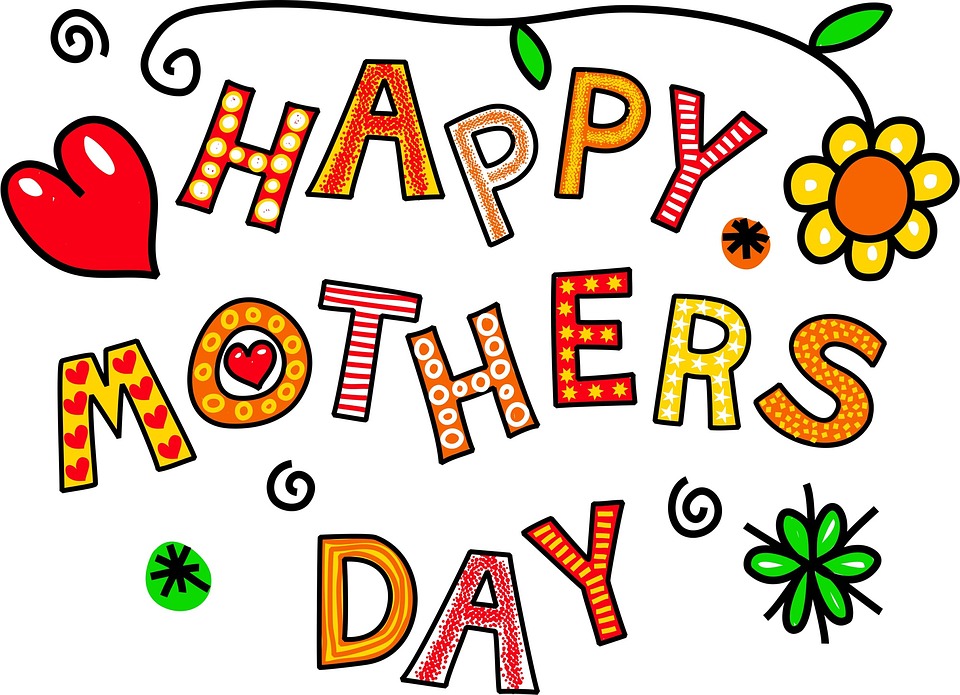 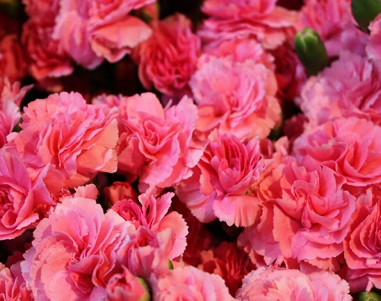 910111213    추석14 빙고2시30분바퀴벌레약 4층  성경공부  9시정신건강워크샵2시반중부시장 10시반  합창반 3시  15161718192021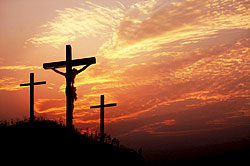    추석잔치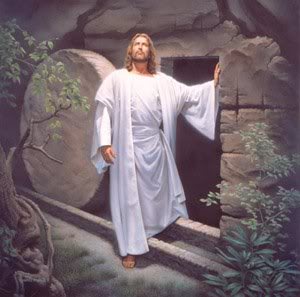 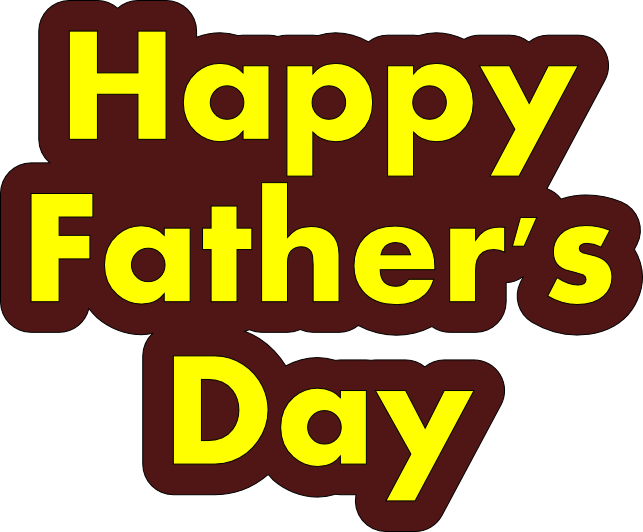  빙고2시30분  성경공부  9시중부시장 10시반    합창반 3시22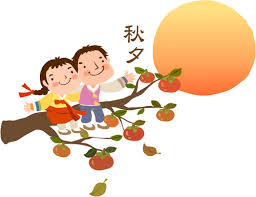 232425262728  빙고2시30분      가을 소풍중부시장 10시반   합창반 3시29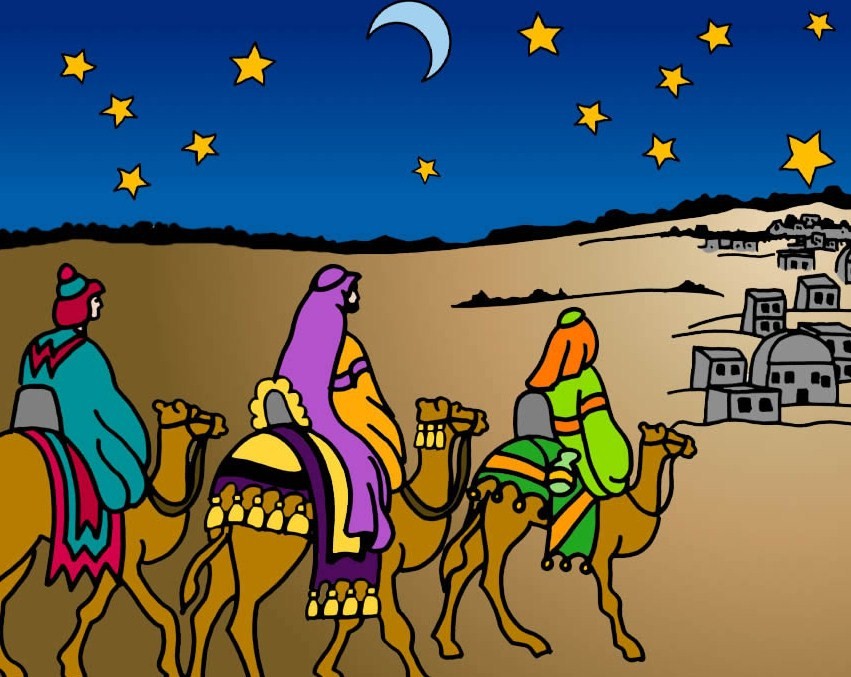 30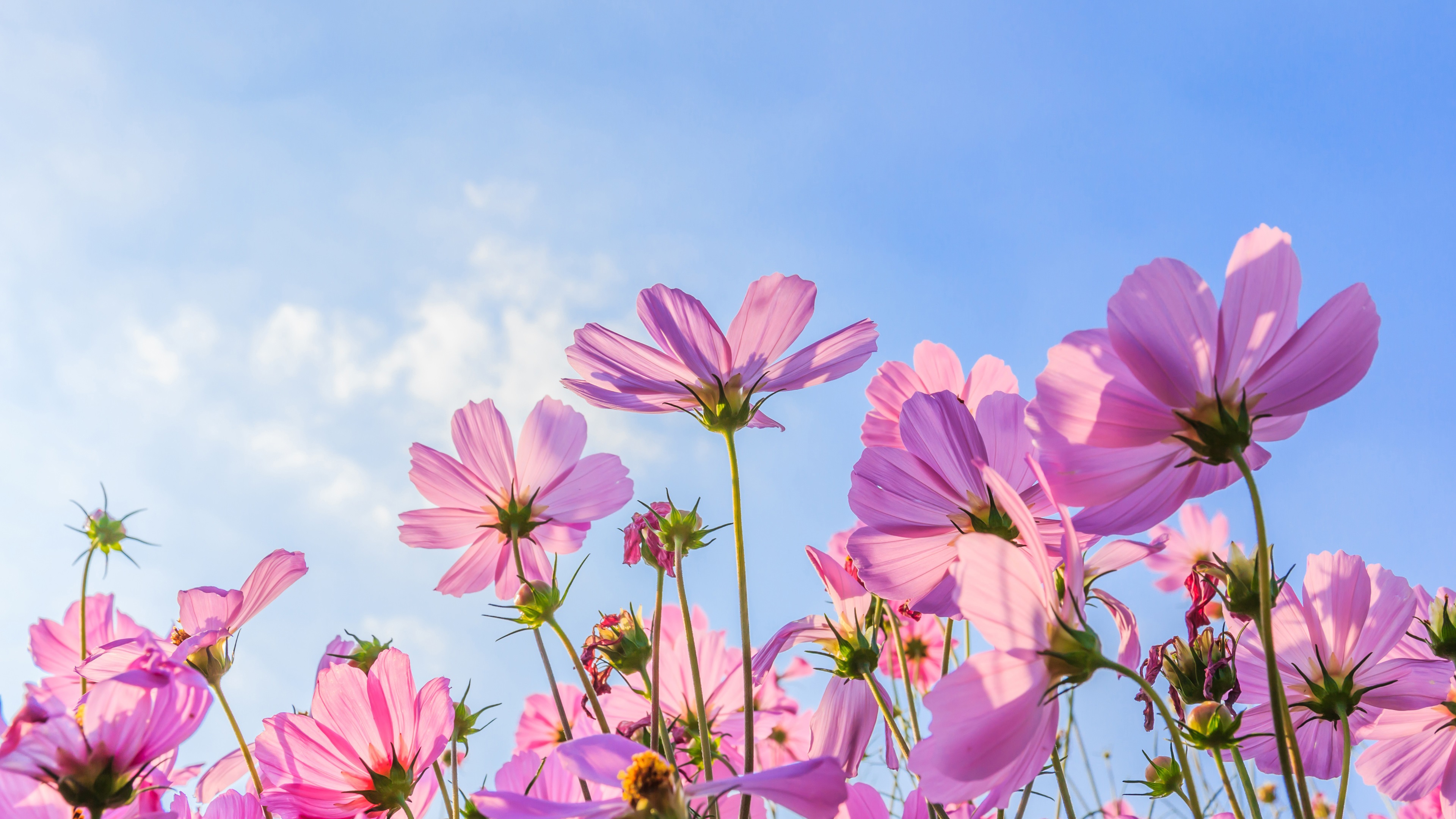 